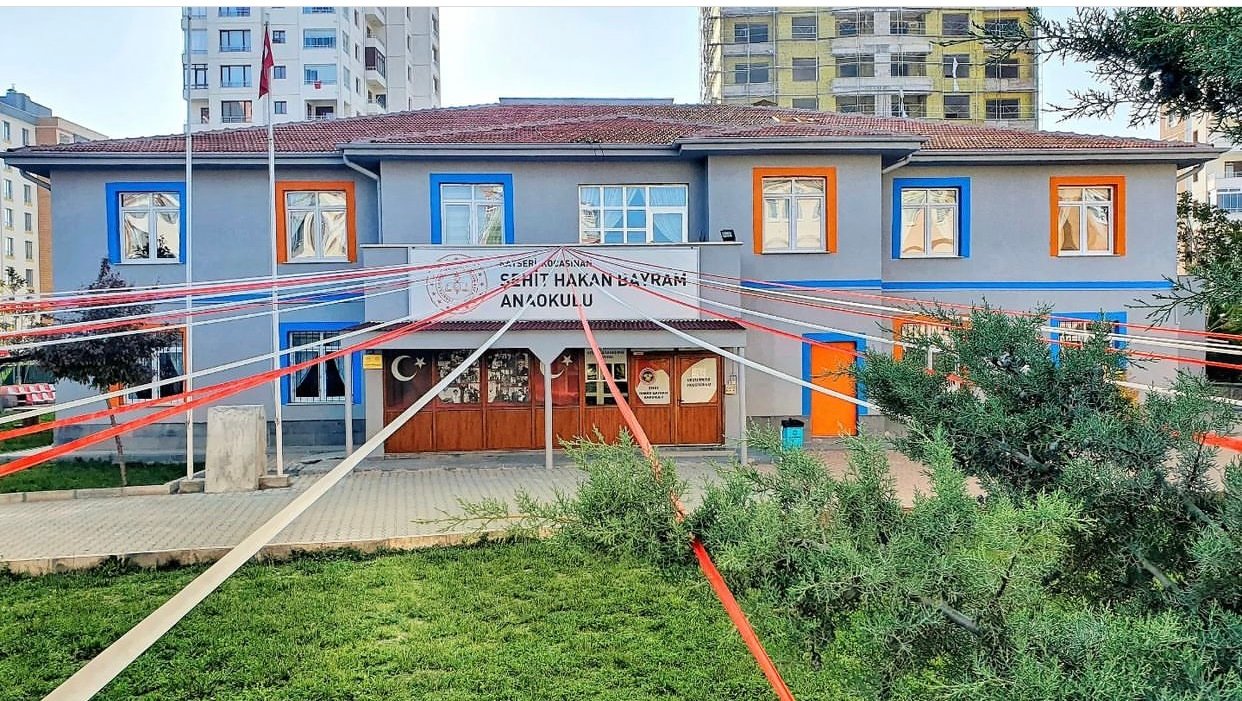 ŞEHİT HAKAN BAYRAM ANAOKULU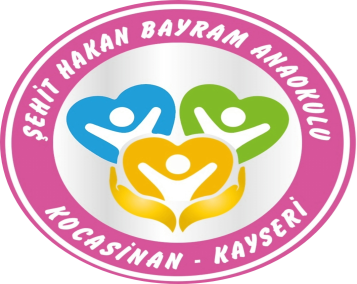 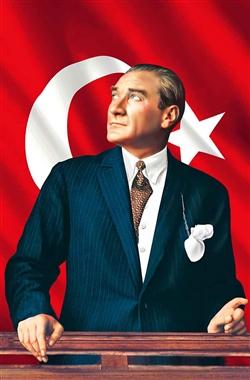 “Milli Eğitim'in gayesi; memlekete ahlâklı, karakterli, cumhuriyetçi, inkılâpçı, olumlu, atılgan, başladığı işleri başarabilecek kabiliyette, dürüst, düşünceli, iradeli, hayatta rastlayacağı engelleri aşmaya kudretli, karakter sahibi genç yetiştirmektir. Bunun için de öğretim programları ve sistemleri ona göre düzenlenmelidir. (1923)”Sunuş                                                                            21. yüzyıl yönetim modelleri içerisine kurumların performansları doğrultusunda amaç ve hedeflerini yönetebilmeleri önem kazanmaya başlamıştır. Kurumsal kapasiteye bağlı olarak çalışacak olan idari birimlerin  yıl sonunda kendi iş alanında ki performansını ölçmenin en gerçekçi yöntemlerinden biride Kurumsal  Stratejik Planlama çalışmalarıdır. müdürlüğümüz olarak  amaç ve hedeflerinin gerçekleşmesi için yapmış olduğu çalışmaları yerinden takip etmekte ve çalışmalar sırasında işbirliğinin daha da artırılmasını önemsemekteyiz. Çünkü eğitimde yapılan hataların geri dönüşü ve tamiri mümkün değildir. Okul öncesi eğitimi; 4-5-6 yaş grubundaki çocukların bedensel, zihinsel, duygusal ve sosyal yönden gelişmelerini destekleyen, onları toplumun kültürel değerleri doğrultusunda yönlendiren ve temel eğitim bütünlüğü içinde ilköğretime hazırlayan örgün eğitimin ilk basamağıdır. Öğrenim sürecinin en önemli basamağı olan bu dönemde edinilen beceriler yaşantının bütün evrelerini etkiler. Kurumun yüklenmiş olduğu bu büyük sorumluluğun tüm çalışanlar açısından bilinmesi ve çalışmalara doğru yön verebilme ancak stratejik plan ile mümkündür. “ Stratejik Plan” kurum çalışanları açısından şeffaflık ve yarınını bilmektir. Tüm kurum çalışanlarının el ele verip daha ileriye giderken “Birlikte Daha İyiye”sözüyle hareket ederek. Şehit Hakan Bayram Anaokulu olarak el birliğiyle çocuklarımıza daha iyi hizmet verebilmek için  Plan hazırlama ekibi ve çalışanlarımıza  teşekkür eder başarılar dilerim.Fatma HALAVUK                                                                                                                 Okul MüdürüİÇİNDEKİLERMüdür Sunuşu	3İÇİNDEKİLER	5BÖLÜM I	7GİRİŞ	8PLAN HAZIRLIK SÜRECİ	8STRATEJİK PLAN ÜST KURULU	8BÖLÜM II	9DURUM ANALİZİ	10Okulun Kısa Tanıtımı	10Okulun Mevcut Durumu: Temel İstatistikler	11Okul Künyesi	11Çalışan Bilgileri	12Okulumuz Bina ve Alanları	12Sınıf ve Öğrenci Bilgileri	13Donanım ve Teknolojik Kaynaklarımız	13Gelir ve Gider Bilgisi	13PAYDAŞ ANALİZİ	14GZFT (Güçlü, Zayıf, Fırsat, Tehdit) Analizi	15Gelişim ve Sorun Alanları	18Gelişim ve Sorun Alanlarımız	19BÖLÜM III	20MİSYON, VİZYON VE TEMEL DEĞERLER	21MİSYON	21VİZYON	21TEMEL DEĞERLERİMİZ	21BÖLÜM IV	23AMAÇ, HEDEF VE EYLEMLER	24TEMA I: EĞİTİM VE ÖĞRETİME ERİŞİM	24Stratejik Amaç 1	24TEMA II: EĞİTİM VE ÖĞRETİMDE KALİTENİN ARTIRILMASI	25Stratejik Amaç 2	25TEMA III: KURUMSAL KAPASİTE	26Stratejik Amaç 3	26V. BÖLÜM	28MALİYETLENDİRME	29VI. BÖLÜM	30İZLEME VE DEĞERLENDİRME	31BÖLÜM IGİRİŞ               Aralık 2003 tarihinde yürürlüğe giren 5018 sayılı “Kamu Mali Yönetimi ve Kontrol Kanunu” ile Aralık 2005 tarihinde yürürlüğe giren 5436 sayılı “Kamu Mali Yönetimi ve Kontrol Kanunu ile Bazı Kanun ve Kanun Hükmünde Kararnamelerde Değişiklik Yapılması Hakkında Kanun” ile birlikte Stratejik Plan sürecinin hukuki altyapısı tamamlanmış ve Kamu idarelerinde zorunlu hale getirilmiştir. Kamu Mali Yönetimi ve Kontrol Kanunu’nun 9. Maddesi ile kamu idareleri, üst kalkınma planları, programlar, mevzuat ve kuruluş temel ilkeleri çerçevesinde orta ve uzun vadeli amaçlarını temel ilke ve politikalarını, hedef ve önceliklerini, performans ölçütlerini ve bunlara ulaşmak için izlenecek yöntemler ile kaynak dağılımını içeren stratejik planlarını hazırlamakla zorunlu kılınmışlardır.Şehit Hakan Bayram  Anaokulu 2019–2023 Stratejik Planında; kurumun tarihçesi, yasal yükümlülükleri, teşkilat yapısı, insan kaynakları, teknik altyapısı, mali durumu, Vizyon ve Misyonuna yer verilmiştir. Planın her aşamasında kurumdaki herkesin görüşlerine başvurulmuş ve bu katılımcı değerlendirmeler neticesinde oluşturulan kurumsal misyon ve vizyon doğrultusunda stratejik amaçlar ve hedeflere ulaşmanın yolunu gösteren, sonuçları ölçülebilir stratejiler geliştirilmiş bu stratejilere ilişkin faaliyetler ve projeler belirlenmiştir. Stratejik Plan, 2019–2023 yılları arasında, Anaokulunun geleceğini belirleyerek bilinçli adımlar atmasını, güçlü yönlerini öne çıkarmasını ve geliştirmesini sağlayacak ve kurumu daha da ileriye götürme çabalarında yol gösterici olacaktır.             Şehit Hakan Bayram Anaokulu Müdürlüğü olarak tüm faaliyetlerimizdeki verimliliği artırarak, çevreye duyarlı olma felsefesinden taviz vermeden, insana hizmet etmenin onurunu hissederek, personelimizin her türlü ihtiyacına karşı hassasiyetten ödün vermeden, tüm hizmet alanlarımızın memnuniyetini her zaman ön planda tutarak, mükemmele ulaşabilmek için çalışmaktayız. Tüm çalışmalarımıza paydaşlarımızı ortak ederek sağladığımız kazanımlarımız stratejik planımızın temelini oluşturmuştur. Milletimizi eğitim yolu ile çağdaş uygarlık düzeyinin üstüne çıkarabilmek için; ilimizde okul öncesi eğitimin yaygınlaştırılması, ortaöğretimde yüzde yüz okullaşma oranının gerçekleştirilmesi ve mesleki eğitime yönelmeyi üst seviyeye çıkarmak suretiyle öğrencilerimizi hayata hazırlama gayreti içerisindeyiz. PLAN HAZIRLIK SÜRECİ2019-2023 dönemi stratejik plan hazırlanması süreci Üst Kurul ve Stratejik Plan Ekibinin oluşturulması ile başlamıştır. Ekip tarafından oluşturulan çalışma takvimi kapsamında ilk aşamada durum analizi çalışmaları yapılmış ve durum analizi aşamasında paydaşlarımızın plan sürecine aktif katılımını sağlamak üzere paydaş anketi, toplantı ve görüşmeler yapılmıştır. Durum analizinin ardından geleceğe yönelim bölümüne geçilerek okulumuzun amaç, hedef, gösterge ve eylemleri belirlenmiştir. Çalışmaları yürüten ekip ve kurul bilgileri altta verilmiştir.STRATEJİK PLAN ÜST KURULU2019-2023 Stratejik Plan üst kurulu Tablo 1’de yer almaktadır.Tablo 1. Stratejik Plan Üst KuruluNOT: Okulumuzda her yıl okul aile birliği değiştiği için okul aile birliği başkanı ve üyesi yazılmamıştır.BÖLÜM IIDURUM ANALİZİBu bölümde, okulumuzun mevcut durumunu ortaya koyarak neredeyiz sorusuna yanıt bulunmaya çalışılmıştır. Bu kapsamda; okulumuzun kısa tanıtımına, okul künyesine ve temel istatistiklere, paydaş analizlerine ve görüşlerine, GZFT (Güçlü, Zayıf, Fırsat ve Tehditler) analizine yer verilmiştir.Okulun Kısa Tanıtımı  Okulumuz 2013 yılında Milli Eğitim Bakanlığı tarafından Şerife Bacı Anaokulu olarak yapılmıştır. 2014-15 eğitim öğretim yılında eğitime başlamıştır. 2016-2017 eğitim öğretim yılında Şerife Bacı Mesleki Teknik Anadolu lisesine uygulama Anaokulu olarak dahil edilmiştir. 2019 yılının 2. Ayında 18.09.2015 tarihinde  Van  ilinde Kaçakcılık ve organize suçlarla mücadele şube müdürlüğünde görev başındayken elim bir trafik kazası sonucu şehit olan   Hakan Bayram'ın ismi verilerek Şehit Hakan Bayram Anaokulu olarak kurumdan ayrılmış bağımsız anaokulu olmuştur. 600 m2 kapalı alan ve 1650 m2bahçesi mevcuttur, 6 sınıf,1 çok amaçlı salon,mutfak ve idari odalardan oluşmaktadır.1 Müdür,1 Müdür yardımcısı 8 öğretmen ve 4  hizmetli görev yapmaktadır. Şehir merkezine uzaklığı 3 km.dir.Okulun Mevcut Durumu: Temel İstatistiklerBu bölümde, okulumuzun temel istatistiksel verileri yer almaktadır.Okul KünyesiOkulumuzun temel girdilerine ilişkin bilgiler altta yer alan okul künyesine ilişkin tabloda yer almaktadır.Tablo 2. Okul Künyesi Çalışan BilgileriOkulumuzun çalışanlarına ilişkin bilgiler altta yer alan tabloda belirtilmiştir.Tablo 3. Personel Bilgileri Okulumuz Bina ve Alanları	Okulumuzun binası ile açık ve kapalı alanlarına ilişkin temel bilgiler Tablo 4’de yer almaktadır.Tablo 4. Okul Yerleşkesine İlişkin Bilgiler Sınıf ve Öğrenci Bilgileri	Okulumuzda yer alan sınıflar ve bu sınıflarda öğrenim gören öğrenci sayıları alttaki tabloda yer almaktadır.Tablo 5. Öğrenci SayılarıDonanım ve Teknolojik KaynaklarımızTeknolojik kaynaklar başta olmak üzere okulumuzda bulunan çalışır durumdaki donanım malzemelerine ilişkin bilgilere Tablo 6’da yer verilmiştir.Tablo 6. Teknolojik Kaynaklar TablosuGelir ve Gider BilgisiOkulumuzun genel bütçe ödenekleri, okul aile birliği gelirleri ve diğer katkılarda dâhil olmak üzere gelir ve giderlerine ilişkin son iki yıl gerçekleşme bilgileri alttaki tabloda verilmiştir.Tablo 7. Gelir/Gider TablosuOkulumuz 2019 öncesi Şerife Bacı Mesleki ve Teknik Anadolu Lisesi uygulama Anaokulu olduğu için önceki yılların gelir ve gider verilerine ulaşılamamıştır.PAYDAŞ ANALİZİKurumumuzun en önemli paydaşları arasında yer alan öğrenci, veli ve öğretmenlerimize yönelik olarak anket uygulanmıştır. 5’li Likert Ölçeğine göre hazırlanmış olan anketlerde Google form üzerinden öğretmenler için toplam 14, veliler için ise yine 15 soruya yer verilmiştir.Değerlendirme yapılırken “Kesinlikle Katılıyorum”, “ Katılıyorum”, “Kısmen Katılıyorum” ,“Kararsızım”,''Kararsızım'' ayrı ayrı  yorumlanarak değerlendirilmiştir.Paydaşlarımıza uygulamış olduğumuz anket çalışması verileri Google form üzerinden değerlendirilmiştir sonuçlar aşağıdaki gibidir.Öğrenci Anketi Sonuçları:Okulumuz okul öncesi eğitimi verdiği için öğrenci anketi uygulanmamıştır.Öğretmen Anketi Sonuçları:	Okulumuzda görev yapmakta olan toplam 8 öğretmenin tamamına uygulanan anket sonuçları aşağıda yer almaktadır.Şekil 1: Katılımcı Karar Alma SeviyesiOkulumuzun 8 öğretmeni tarafından doldurulan anket sonuçlarına göre Öğretmenlerimizin %57’si Kesinlikle Katılıyorum, %36’sı katılıyorum, %2’ü Kararsızım, %4’ı Kısmen katılıyorum ve%1'i Katılmıyorum yönünde görüş belirtmiştir.Okulumuz öğretmenleri genel olarak olumlu yorumlarda bulunarak; Çalışma ortamlarının verimli olduğunu, öğretmenler arası iletişimin güçlü olduğunu, sınıf ortamlarının eğitimin kalitesini olumlu yönde etkilediğini belirtmişlerdir.Veli Anketi Sonuçları:137 veli içerisinde Tesadüfi Örnekleme Yöntemine göre 104 kişi seçilmiştir.Okulumuzda öğrenim gören öğrencilerin velilerine yönelik gerçekleştirilmiş olan anket çalışması sonuçları aşağıdaki gibidir.                  Şekil 2: Velilerin Ulaşabilme Seviyesi	    Velilerimizin %66.7’si Kesinlikle katılıyorum, %27’si Katılıyorum, %6,3'ü kısmen katılıyorum, %0’ü Katılmıyorum yönünde görüş belirtmiştir.	    Veliler, okul idaresi ve öğretmenlerin öğrencilerle yakından ilgilendiğini, okulun temiz ve düzenli olduğunu, çocuklarının güvenli bir ortamda eğitim aldıklarını, kadrosunun güler yüzlü ve ilgili olduğunu belirterek olumlu görüş bildirmişlerdir.Olumsuz olarak okul bahçesinin düzenlenmemiş olmasını belirtmişlerdir.GZFT (Güçlü, Zayıf, Fırsat, Tehdit) Analizi GZFT (Güçlü Yönler, Zayıf Yönler, Fırsatlar ve Tehditler) durum analizi kapsamında kullanılan temel yöntemlerdendir. Okulumuzun mevcut durumunu ortaya koyabilmek için geniş katılımlı bir grup ile GZFT analizi yapılmıştır. Okulumuzda yapılan GZFT analizinde okulun güçlü ve zayıf yönleri ile okulumuz için fırsat ve tehdit olarak değerlendirilebilecek unsurlar tespit edilmiştir.Güçlü YönlerZayıf YönlerFırsatlarTehditler Gelişim ve Sorun AlanlarıGelişim ve sorun alanları analizi ile GZFT analizi sonucunda ortaya çıkan sonuçların planın geleceğe yönelim bölümü ile ilişkilendirilmesi ve buradan hareketle hedef, gösterge ve eylemlerin belirlenmesi sağlanmaktadır. Gelişim ve sorun alanları ayrımında eğitim ve öğretim faaliyetlerine ilişkin üç temel tema olan Eğitime Erişim, Eğitimde Kalite ve kurumsal Kapasite kullanılmıştır. Eğitime erişim, öğrencinin eğitim faaliyetine erişmesi ve tamamlamasına ilişkin süreçleri; Eğitimde kalite, öğrencinin akademik başarısı, sosyal ve bilişsel gelişimi ve istihdamı da dâhil olmak üzere eğitim ve öğretim sürecinin hayata hazırlama evresini; Kurumsal kapasite ise kurumsal yapı, kurum kültürü, donanım, bina gibi eğitim ve öğretim sürecine destek mahiyetinde olan kapasiteyi belirtmektedir.Gelişim ve sorun alanlarına ilişkin GZFT analizinden yola çıkılarak saptamalar yapılırken yukarıdaki tabloda yer alan ayrımda belirtilen temel sorun alanlarına dikkat edilmesi gerekmektedir. Gelişim ve Sorun AlanlarımızBÖLÜM IIIMİSYON, VİZYON VE TEMEL DEĞERLEROkul Müdürlüğümüzün Misyon, vizyon, temel ilke ve değerlerinin oluşturulması kapsamında öğretmenlerimiz, velilerimiz, çalışanlarımız ve diğer paydaşlarımızdan alınan görüşler, sonucunda stratejik plan hazırlama ekibi tarafından oluşturulan Misyon, Vizyon, Temel Değerler; Okulumuz üst kurulana sunulmuş ve üst kurul tarafından onaylanmıştır,MİSYONVİZYON                     TEMEL DEĞERLERİMİZ  Atatürk İlke ve İnkılaplarına Bağlılık     8. Ahlaki ve toplumsal değerlere bağlılıkSevgi,Saygı                                               9. Vatan SeverlikSorumluluk,Özgüven                                10.Güven SadakatFarkındalık                                                11.Adalet ŞeffaflıkŞefkat,Hoşgörü                                         12.Etkillilik ObjektiflikAlçakgönüllülük                                       13.PlanlılıkMerhamet,Vefa                                         14.Yenilikçilik ve Değişime açıklıkBÖLÜM IVAMAÇ, HEDEF VE EYLEMLER          Bu bölümde, stratejik amaçlar, hedefler ve eylemler yer almaktadır.TEMA I: EĞİTİM VE ÖĞRETİME ERİŞİMEğitim ve öğretime erişim okullaşma ve okul terki, devam ve devamsızlık, okula uyum ve oryantasyon, özel eğitime ihtiyaç duyan bireylerin eğitime erişimi, yabancı öğrencilerin eğitime erişimi ve hayat boyu öğrenme kapsamında yürütülen faaliyetlerin ele alındığı temadır.Stratejik Amaç 1Kayıt bölgemizde yer alan 5 yaş çocuklarının okullaşma oranlarını artıran, öğrencilerin uyum ve devamsızlık sorunlarını gideren etkin bir yönetim yapısı kurulacaktır.Stratejik Hedef 1.1.  Kayıt bölgemizde yer alan 5 yaş çocukların okullaşma oranları artırılacak ve öğrencilerin uyum ve devamsızlık sorunları da giderilecektir.Performans GöstergeleriEylemlerTEMA II: EĞİTİM VE ÖĞRETİMDE KALİTENİN ARTIRILMASIEğitim ve öğretimde kalitenin artırılması başlığı esas olarak eğitim ve öğretim faaliyetinin hayata hazırlama işlevinde yapılacak çalışmaları kapsamaktadır. Bu tema altında akademik başarı, sınav kaygıları, sınıfta kalma, ders başarıları ve kazanımları, disiplin sorunları, öğrencilerin bilimsel, sanatsal, kültürel ve sportif faaliyetleri ile istihdam ve meslek edindirmeye yönelik rehberlik ve diğer mesleki faaliyetler yer almaktadır. Stratejik Amaç 2: Okulumuzda görev yapan tüm personelin alanında donanımlı hale getirilmesiStratejik Hedef 2.1.  Öğrenme kazanımlarını takip eden bir yönetim anlayışı ile öğretmenlerimizin ve okul çalışanlarımızın kendi alanında hizmet içi eğitim faaliyetlere etkin katılımı artırılacaktırPerformans GöstergeleriEylemlerTEMA III: KURUMSAL KAPASİTEStratejik Amaç 3: Eğitim ve öğretim faaliyetlerinin daha nitelikli olarak verilebilmesi için okulumuzun kurumsal kapasitesi güçlendirilecektir. Stratejik Hedef 3.1.  . Okulumuzun fiziki yapısını güçlendirmek.Performans GöstergeleriEylemler                                  V. BÖLÜMMALİYETLENDİRME2019-2023 Stratejik Planı Faaliyet/Proje Maliyetlendirme TablosuVI. BÖLÜM VI. BÖLÜM: İZLEME VE DEĞERLENDİRMEOkulumuz Stratejik Planı izleme ve değerlendirme çalışmalarında 5 yıllık Stratejik Planın izlenmesi ve 1 yıllık gelişim planın izlenmesi olarak ikili bir ayrıma gidilecektir. Stratejik planın izlenmesinde 6 aylık dönemlerde izleme yapılacak denetim birimleri, il ve ilçe millî eğitim müdürlüğü ve Bakanlık denetim ve kontrollerine hazır halde tutulacaktır.Yıllık planın uygulanmasında yürütme ekipleri ve eylem sorumlularıyla aylık ilerleme toplantıları yapılacaktır. Toplantıda bir önceki ayda yapılanlar ve bir sonraki ayda yapılacaklar görüşülüp karara bağlanacaktır.                                                                         ŞEHİT HAKAN BAYRAM  ANAOKULU                                                                                                     KOCASİNAN/KAYSERİ                                                                                                                         KASIM/2019Mustafa Kemal ATATÜRK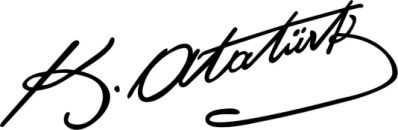 Üst Kurul BilgileriÜst Kurul BilgileriEkip BilgileriEkip BilgileriAdı SoyadıUnvanıAdı SoyadıUnvanıFatma HALAVUKMÜDÜRHacer GÖKDEMİRÖĞRETMENSinan AVCIOĞLUMÜDÜR YARDIMCISIFunda KERİMOĞLUÖĞRETMENTürkan GÜRBÜZÖĞRETMENHalime UÇARÖĞRETMEN-OKUL AİLE BİR. BŞK.İlhami BORANVELİ-O.A.B.ÜYESİ-ÖĞRENCİİli:KAYSERİİli:KAYSERİİli:KAYSERİİli:KAYSERİİli:KAYSERİİlçesi: KOCASİNANİlçesi: KOCASİNANİlçesi: KOCASİNANİlçesi: KOCASİNANAdres: Adres: Hoca Ahmet Yesevi Mh. 44. Sk. No:30 Kocasinan/KayseriHoca Ahmet Yesevi Mh. 44. Sk. No:30 Kocasinan/KayseriHoca Ahmet Yesevi Mh. 44. Sk. No:30 Kocasinan/KayseriCoğrafi Konum (link) Coğrafi Konum (link) 38°75'35.4"N 35°48'88.07"Ehttp://sehithakanbayramanaokulu.meb.k12.tr38°75'35.4"N 35°48'88.07"Ehttp://sehithakanbayramanaokulu.meb.k12.trTelefon Numarası: Telefon Numarası: 0352 339 66 990352 339 66 990352 339 66 99Faks Numarası:Faks Numarası:e- Posta Adresi:e- Posta Adresi:765998@meb.k12.tr765998@meb.k12.tr765998@meb.k12.trWeb sayfası adresi:Web sayfası adresi:http://sehithakanbayramanaokulu.meb.k12.trhttp://sehithakanbayramanaokulu.meb.k12.trKurum Kodu:Kurum Kodu:765998765998765998Öğretim Şekli:Öğretim Şekli:İkili öğretimİkili öğretimOkulun Hizmete Giriş Tarihi : 2019Okulun Hizmete Giriş Tarihi : 2019Okulun Hizmete Giriş Tarihi : 2019Okulun Hizmete Giriş Tarihi : 2019Okulun Hizmete Giriş Tarihi : 2019Toplam Çalışan Sayısı Toplam Çalışan Sayısı 1414Öğrenci Sayısı:KızKız6969Öğretmen SayısıKadın88Öğrenci Sayısı:ErkekErkek6868Öğretmen SayısıErkekÖğrenci Sayısı:ToplamToplam137137Öğretmen SayısıToplam88Derslik Başına Düşen Öğrenci SayısıDerslik Başına Düşen Öğrenci SayısıDerslik Başına Düşen Öğrenci SayısıDerslik Başına Düşen Öğrenci Sayısı:34Şube Başına Düşen Öğrenci SayısıŞube Başına Düşen Öğrenci SayısıŞube Başına Düşen Öğrenci Sayısı17Öğretmen Başına Düşen Öğrenci SayısıÖğretmen Başına Düşen Öğrenci SayısıÖğretmen Başına Düşen Öğrenci SayısıÖğretmen Başına Düşen Öğrenci Sayısı:17Şube Başına 30’dan Fazla Öğrencisi Olan Şube SayısıŞube Başına 30’dan Fazla Öğrencisi Olan Şube SayısıŞube Başına 30’dan Fazla Öğrencisi Olan Şube Sayısı:Öğrenci Başına Düşen Toplam Gider MiktarıÖğrenci Başına Düşen Toplam Gider MiktarıÖğrenci Başına Düşen Toplam Gider MiktarıÖğrenci Başına Düşen Toplam Gider Miktarı1440,00Öğretmenlerin Kurumdaki Ortalama Görev SüresiÖğretmenlerin Kurumdaki Ortalama Görev SüresiÖğretmenlerin Kurumdaki Ortalama Görev Süresi5 saatUnvanErkekKadınToplamOkul Müdürü ve Müdür Yardımcısı112Sınıf Öğretmeni88Branş ÖğretmeniRehber Öğretmenİdari PersonelYardımcı Personel44Güvenlik PersoneliToplam Çalışan Sayıları11314Okul BölümleriOkul BölümleriÖzel AlanlarVarYokOkul Kat Sayısı1Çok Amaçlı SalonVARDerslik Sayısı6Çok Amaçlı SahaYOKDerslik Alanları (m2)54(m2)KütüphaneYOKKullanılan Derslik Sayısı4Fen LaboratuvarıYOKŞube Sayısı8Bilgisayar LaboratuvarıYOKİdari Odaların Alanı (m2)12(m2)İş AtölyesiYOKÖğretmenler Odası (m2)12(m2)Beceri AtölyesiYOKOkul Oturum Alanı (m2)2550PansiyonYOKOkul Bahçesi (Açık Alan)(m2)1650Okul Kapalı Alan (m2)600Sanatsal, bilimsel ve sportif amaçlı toplam alan (m2)YOKKantin (m2)YOKTuvalet Sayısı11SINIFIKızErkekToplamSINIFIKızErkekToplamA ŞUBESİ11718B ŞUBESİ12921CŞUBESİ9817D ŞUBESİ108 18E ŞUBESİ9 817F ŞUBESİ8715G ŞUBESİ51015H ŞUBESİ 61016Akıllı Tahta Sayısı-Yazıcı Sayısı6Masaüstü Bilgisayar Sayısı1Fotokopi Makinası Sayısı2Taşınabilir Bilgisayar Sayısı5TV Sayısı6Projeksiyon Sayısı1İnternet Bağlantı Hızı36 MBPSYıllarGelir MiktarıGider Miktarı2017--2018--201964.859,0038,565.88ÖğrencilerOkulumuzun hinterlant alanında bulunan çocuklarla birlikte tüm mahallede 4 yaş grubu kayıtlarının alınması ve yıl boyu okula devam etmeleri.ÇalışanlarKurum kültürüEkip ruhuGenç ve dinamik bir eğitim kadrosuna sahip olması. Yöneticilerin yeterlilik düzeyiYönetici-öğretmen-öğrenci ve veli iletişimiİş birlikçi faaliyetlerVelilerVelilerimizin okulöncesi eğitimine önem vermeleriÖğrenci-veli-öğretmen- ilişkisine önem verilmesi.DonanımOkul iç donanımının eğitim için yeterli düzeye kısmen de olsa ulaşmasıBütçeÖz bakım ücretleriYönetim SüreçleriEşitlikLiyakatAnlayışİletişim Süreçleriİletişim ağlarıBina ve YerleşkeDerslik başına düşen öğrenci sayısıÖğretmen başına düşen öğrenci sayısıVeli, öğretmen, idare iletişiminin aktif olmasıYerel basın, medya ve sivil toplum kuruluşları ile gerekliİş-birliğinin sağlanmasıÖğrencilerTeknolojinin olumsuz etkileri Çevre faktörleriVelilerÖğretmen veli arasındaki bir takım aksaklıklarDonanımOkulumuzun bahçesinin düzenlenmesiÇalışanlarOkulumuzda kadrolu hizmetli personelin bulunmayışı. İş-kur elamanlarının her yıl değişmesi.İş kur Elemanlarının okul öncesi eğitim kurumlarında çalışacak yeterlilikte olmaması.Yönetim SüreçleriOkulumuzda memur olmamasıİletişim SüreçleriTelefon alt yapısının stabil çalışmamasıPolitikOkul öncesi eğitime verilen önem  eğitim alanında bilinçli atılımlar ve okul öncesinde ki yeni yaklaşımlar.EkonomikDiğer kamu kuruluşlarının destekleri, hayırseverler,velilerSosyolojikÇalışan annelerin sayısında artış.TeknolojikTeknolojinin eğitim üzerindeki etkisiMevzuat-YasalEğitimde fırsat eşitliğiEkolojikÇevre bilincindeki artışPolitikEğitim sisteminde sürekli yenilenen programlar Okul öncesi eğitimin zorunlu hale gelmemesi. Destek personel yetersizliği.EkonomikTeknolojinin hızlı gelişmesiyle birlikte yeni üretilen cihaz ve makinelerin maliyetiSosyolojikOkul öncesi eğitimin öneminin aileler tarafından yeterince bilinmiyor olması Kitle iletişim araçlarının olumsuz etkileri. Velilerin okul öncesini bakım evi olarak görmeleriTeknolojikTeknolojinin kişiler üzerindeki olumsuz etkileriMevzuat-YasalBağımsız Anaokulları için Okul Öncesi mevzuatı olmamasıEkolojikÇevre temalı düzenlemelerin yenilenememesi ve uygulamada yaşanan problemlerEğitime ErişimEğitimde KaliteKurumsal KapasiteOkullaşma OranıAkademik BaşarıKurumsal İletişimOkula Devam/ DevamsızlıkSosyal, Kültürel ve Fiziksel GelişimKurumsal YönetimOkula Uyum, OryantasyonSınıf TekrarıBina ve YerleşkeÖzel Eğitime İhtiyaç Duyan Bireylerİstihdam Edilebilirlik ve YönlendirmeDonanımYabancı ÖğrencilerÖğretim YöntemleriTemizlik, HijyenHayat Boyu ÖğrenmeDers araç gereçleriİş Güvenliği, Okul GüvenliğiTaşıma ve servis 1.TEMA: EĞİTİM VE ÖĞRETİME ERİŞİM 1.TEMA: EĞİTİM VE ÖĞRETİME ERİŞİM1Okul öncesi eğitimin zorunlu hale gelmemesi2Okul öncesi eğitimin öneminin aileler tarafından yeterince bilinmiyor olması 3Medya ve teknolojik araç-gereçlerin öğrencilerin üzerindeki olumsuz etkileri 2.TEMA: EĞİTİM VE ÖĞRETİMDE KALİTE2.TEMA: EĞİTİM VE ÖĞRETİMDE KALİTE1Çalışanların her yıl değişmesi-alanında yeterli donanıma sahip olmaması2Öğretmenlerin hizmet içi eğitime yeteri kadar katılamaması 3Yaşanılan çevrede sosyal gelişimin kısıtlılığı3.TEMA: KURUMSAL KAPASİTE3.TEMA: KURUMSAL KAPASİTE1Oyun alanlarının yetersiz olması2Çalışanların motive edilmemesi3Okul bahçesinin düzenlenmemiş olması4Okul güvenlik elemanının olmamasıNoPERFORMANSGÖSTERGESİMevcutHEDEFHEDEFHEDEFHEDEFHEDEFHEDEFNoPERFORMANSGÖSTERGESİ201820192020202120222023PG.1.1.aKayıt bölgesindeki öğrencilerden okula kayıt yaptıranların oranı%)-%70%75%85%95%100PG.1.1.bİlkokul birinci sınıf öğrencilerinden en az bir yıl okul öncesi eğitim almış olanların oranı (%)(ilkokul)------PG.1.1.c.Okula yeni başlayan öğrencilerden oryantasyon eğitimine katılanların oranı (%)-%65%75%80%90%100PG.1.1.d.Bir eğitim ve öğretim döneminde 20 gün ve üzeri devamsızlık yapan öğrenci oranı (%)-%10%5%3%2%1PG.1.1.e.Bir eğitim ve öğretim döneminde 20 gün ve üzeri devamsızlık yapan yabancı öğrenci oranı (%)------PG.1.1.f.Okulun özel eğitime ihtiyaç duyan bireylerin kullanımına uygunluğu (0-1)-%50%60%70%90%100PG.1.1.g.Hayat boyu öğrenme kapsamında açılan kurslara devam oranı (%) (Halk Eğitim)------PG.1.1.h.Hayat boyu öğrenme kapsamında açılan kurslara katılan kişi sayısı (sayı) (halk eğitim)------NoEylem İfadesiEylem SorumlusuEylem Tarihi1.1.1.Kayıt bölgesinde yer alan öğrencilerin tespiti çalışması yapılacaktır.Okul Stratejik Plan Ekibi01 Eylül-20 Eylül1.1.2Devamsızlık yapan öğrencilerin tespiti ve erken uyarı sistemi için çalışmalar yapılacaktır.Müdür Yardımcısı 01 Eylül-20 Eylül1.1.3Devamsızlık yapan öğrencilerin velileri ile özel aylık toplantı ve görüşmeler yapılacaktır.Sınıf ÖğretmenleriHer ayın son haftası1.1.4Okulun ihtiyaç duyan öğrencilerinin kullanması  için rampa  eksiklikleri tamamlanacaktır.Müdür YardımcısıMayıs 20231.1.5Kaynaştırma öğrenci velilerine yönelik toplantılar gerçekleştirilecektir.Sınıf öğretmenleri4 ayda birNoPERFORMANSGÖSTERGESİMevcutHEDEFHEDEFHEDEFHEDEFHEDEFNoPERFORMANSGÖSTERGESİ201820192020202120222023PG.2.1.aAlanıyla ilgili hizmet içi eğitim alan öğretmen sayısı-67788PG.2.1.bYardımcı hizmetler sınıfı alanıyla ilgili eğitim alan personel sayısı (kadrolu)------PG.2.1.cYardımcı hizmetler sınıfı alanıyla ilgili eğitim alan personel sayısı(Kadrosuz)-13333PG 2.1.fOkul bünyesinde yürütülen proje sayısı-45678NoEylem İfadesiEylem SorumlusuEylem Tarihi2.1.1.Her öğretmenin alanıyla ilgili hizmet içi eğitime katılmaya teşvik edilmesiTüm öğretmenlerEğitim-Öğretim yılı süresince2.1.2Yardımcı hizmetler sınıfı personele hizmet içi (çocuk gelişimi ve bakımı, hijyen kursu, kişisel davranış ve becerileri geliştirme eğitimi) eğitim verilmesiTüm PersonelHer yıl Eylül-Ekim Ayı2.1.4Ulusal/uluslararası ve yerel projeler hakkında öğretmenler bilgilendirilecek, proje hazırlamaları yönünde motive edilecektir.Okul YönetimiEğitim-Öğretim yılı süresince2.1.5Öğretmenlerin mesleki gelişimlerine yönelik düzenlenen seminer/toplantı gibi faaliyetlere katılımları sağlanacaktır.Okul YönetimiEğitim-Öğretim yılı süresinceNoPERFORMANSGÖSTERGESİMevcutHEDEFHEDEFHEDEFHEDEFHEDEFNoPERFORMANSGÖSTERGESİ201820192020202120222023PG.3.1.aOkula Yangın dolabı yapılması------PG.3.1.bOkul Kameralarının yenilenmesi-815151515PG.3.1.c.Okul Bahçesinin düzenlenmesi--1---PG.3.1.d.Okul içi tüm tesisatın bakım onarımı--1--1NoEylem İfadesiEylem SorumlusuEylem Tarihi1.1.1Okul bahçesinin düzenlenmesiOkul Müdürü,Satın Alma Komisyonu2019-20231.1.2Okul çatı su oluklarının değişimiOkul Müdürü,Satın Alma Komisyonu2019-20231.1.3Okul lavabo su kanallarının değişimiOkul Müdürü,Satın Alma Komisyonu2019-20231.1.4Okul elektrik sisteminin gözden geçirilmesiOkul Müdürü,Satın Alma Komisyonu2019-20231.1.5Doğalgaz kazanının bakım ve onarımıOkul Müdürü,Satın Alma Komisyonu2019-2023Kaynak Tablosu20192020202120222023ToplamToplamKaynak Tablosu20192020202120222023Genel Bütçe64859230400250000250000250000Valilikler ve Belediyelerin Katkısı------Diğer (Okul Aile Birlikleri)-----TOPLAM64859230400250000250000250000